      PRINCETON MONTESSORI TUITION FEE AGREEMENT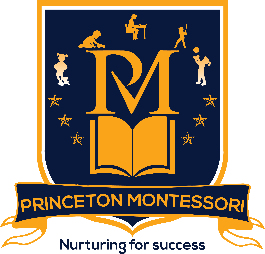 Child’s Name:                       ____________________________________________________Child’s Date of Birth:           ____________________________________________________Parent / Guardian Name:   ____________________________________________________Program:                               ____________________________________________________Weekly Fee:                          ____________________________________________________Annual Registration Fee ($100 per child): Will be paid at the time of registration and is non-refundable. This amount will not be pro-rated or discounted. Supply Fees:  $100/ semester for Infant, Pre-Toddler & Toddler                         $ 125/ Semester for PrimaryLate Pickup Fee: $10 for the first 5 minutes and an additional $1 per minute late charge will be added to the account. Maximum of 10 hours is attendance per day. ** Program fee include lunch and 2 snacksI authorize Princeton Montessori to deduct the fees listed above from my banking institution on file. The fee will be charged each Thursday afternoon for the following week’s tuition, until withdrawal from the program. 30 Day written notice is required for all withdrawals from the program. Fees are subject to change. Signature:   __________________Date:            __________________